SMLOUVAo dodávce tepla pro vytápění a dodávce teplé vody
číslo smlouvy: 37951Veolia Energie ČR, a.s.28. října 3337/7, Moravská Ostrava, 702 00 Ostravau Krajského soudu v Ostravě v obchodním rejstříku, sp.zn. B 318 xxxxxxxxxxxxxxa, obchodní ředitel, na základě pověření KxxxxxxxxxxxxxxxxxxXxxxxxxxxxxxxxx45 19 34 10CZ45193410Způsob platby:příkazem k úhraděSmluvní strany, dodavatel a odběratel, uzavírají ve smyslu ust. § 76 zákona č. 458/2000 Sb., o podmínkách podnikání a o výkonu státní správy v energetických odvětvích a o změně některých zákonů (energetický zákon) tuto smlouvu.Článek I.Předmět smlouvyDodavatel se na základě této smlouvy zavazuje odběrateli po smluvní dobu odběru řádně dodávat tepelnou energii pro vytápění (dále jen UT) a přípravu teplé vody (dále jen TV) a odběratel se zavazuje od dodavatele řádně odebírat po smluvní dobu odběru tepelnou energii pro UT a TV a za tuto dodávku platit cenu, to vše v souladu s touto smlouvou a Dodacími podmínkami ke Smlouvě o dodávce tepla pro vytápění a dodávce teplé vody" (dále jen Dodací podmínky), které v souladu se zákonem č. 458/2000 Sb., ve znění pozdějších předpisů, vydává dodavatel jako nedílnou součást této smlouvy.Dodavatel prohlašuje, že je na základě jemu udělených licencí, koncesí a živnostenských listů oprávněn v rámci svého předmětu podnikání provozovat zdroje tepelné energie a dodávat tepelnou energii odběrateli za úplatu. Odběratel prohlašuje, že je oprávněn ke sjednání dodávek tepelné energie pro odběrná místa uvedená v této smlouvě.Článek II.Doba plněníDodávka tepla pro ÚT a dodávka TV bude realizována po celou dobu účinnosti této smlouvy. Dodávka tepla je uvedena v "Diagramu na dodávku a odběr tepla ", který tvoří nedílnou součást této smlouvy.Článek III.Objem dodávkyDohodnutá výše dodávky a odběru tepla v GJ pro ÚT a odběr TV je uvedena v „Diagramu na dodávku a odběr tepla ". Tento diagram se sjednává pro každé odběrné místo odběratele samostatně zpravidla na jeden kalendářní rok.Článek IV.Místo plněníMístem plnění se rozumí místo, kde teplonosná látka přejde ze zařízení dodavatele do zařízení odběratele a je upřesněno v "Technických údajích k odběru", které tvoří nedílnou součást této smlouvy pro každé odběrné místo odběratele samostatně. V místě plnění přechází tepelná energie z vlastnictví dodavatele do vlastnictví odběratele.Článek V.CenyCeny dodávané tepelné energie pro ÚT, ohřev TV a vody pro TV jsou sjednány v "Ujednání o ceně", které tvoří nedílnou součást této smlouvy, za podmínek blíže určených v Dodacích podmínkách, s platností zpravidla najeden kalendářní rok.Změna ceny za dodávku:Pokud dojde ke změně cen tepelné energie, dodavatel oznámí odběrateli nové ceny bezodkladně, nejpozději do 25. dne měsíce předcházejícího měsíci uplatnění změny.V případě, že odběratel neakceptuje novou oznámenou cenu, je povinen tuto skutečnost písemně oznámit a doručit dodavateli do 15. dne v měsíci uplatnění nové ceny s odůvodněním, v čem považuje novou cenu za neoprávněnou. Nedojde-li takové oznámení dodavateli do uvedeného data, má se cena oznámená dodavatelem za sjednanou k 1. dni v měsíci uplatnění změny.Oznámí-li odběratel dodavateli, že neakceptuje oznámenou cenu dle bodu 2., a nedojde-li k dohodě o ceně do 30 dnů od data takového oznámení, je odběratel oprávněn podat návrh na rozhodnutí o ceně dotčenému orgánu státní správy.Do doby vydání pravomocného rozhodnutí o ceně je odběratel povinen platit novou cenu ve výši dodavatelem oznámené, a to za období počínaje 1. dnem v měsíci uplatnění změny. V případě rozhodnutí o ceně jiné, jsou strany povinny provést vzájemné vyrovnání pohledávek, a to do 15 dnů od data doručení pravomocného rozhodnutí dodavateli o ceně. Rozhodnutím o ceně (event, zamítnutím návrhu) se má cena za sjednanou.Je-li dodavatelem v rámci dodávky teplé vody (TV) dodávána i studená voda pro její přípravu, pak dodavatel uplatní vůči odběrateli ceny vodného a stočného tak, jak jsou stanoveny společností dodávající vodu dodavateli v příslušném vyúčtovacím období.Článek VI.Doba platnostiTato smlouva se uzavírá na dobu xx let s účinností od 1.11.2016. Obě smluvní strany se dohodly, že platnost smlouvy bude automaticky prodloužena na dobu dalšího 1 roku, pokud ani jedna ze smluvních stran neoznámí druhé smluvní straně nejpozději 3 měsíce před uplynutím platnosti smlouvy uvedené v předchozí větě, že na prodloužení této smlouvy nemá zájem.S ohledem na skutečnost uvedenou v čl. Vlil odst. a) se smluvní strany dohodly na vyloučení aplikace ustanovení § 2000 zákona č. 89/2000 Sb. ve znění pozdějších předpisů (občanský zákoník).Článek VII.Ukončení platnosti smlouvyPlatnost této smlouvy zaniká:uplynutím doby platnosti smlouvy dle článku VI. této smlouvy,na základě písemné dohody obou smluvních stran, tato dohoda musí obsahovat termíny a okolnosti, za kterých bude smluvní vztah ukončen,uzavřením nové písemné smlouvy za podmínek blíže specifikovaných v Dodacích podmínkách,zánikem smluvní strany bez právního nástupce.Smluvní strany se dohodly, že dojde-li k odstoupení od této smlouvy v souladu se zákonem, pak se smlouva zruší s účinky do budoucna (ex nunc).Článek Vlil.Další ujednáníDodavatel za účelem dodávky tepelné energie pro ÚT a ohřev TV dle této smlouvy předpokládá, že účelně vynaloží investiční náklady, které budou spočívat v odkupu parovodní přípojky a předávací stanice (dále jen tepelných zařízení), vybudovaných zřizovatelem odběratele, tj. Olomouckým krajem na jeho náklady. Odběratel bere na vědomí, že pokud se dodavatel stane novým vlastníkem tepelných zařízení, bude tepelná zařízení popsaná v tomto odstavci smlouvy provozovat, servisovat a dále technicky zhodnocovat, případně provede jejich obnovu z důvodu technického dožití uvedených tepelných zařízení.V případě že dodavatel vynaloží investiční náklady dle odst. a) tohoto či. smlouvy a zároveň v případě ukončení této smlouvy před dobou sjednanou včl. VI. této smlouvy z jiných důvodů či jiným způsobem než jsou uvedeny včl. VII. smlouvy z důvodů na straně odběratele či v případě, že bude znemožněna dodávka tepelné energie dle této smlouvy po dobu platnosti této smlouvy z důvodů na straně odběratele, zavazuje se odběratel uzavřít na výzvu dodavatele Smlouvu o prodeji a koupi tepelných zařízení, popsaných v odst. a) tohoto článku smlouvy, na základě které odběratel koupí od dodavatele tepelná zařízení za cenu, která bude rovna účetní zůstatkové hodnotě těchto zařízení stanovené ke dni odeslání výzvy dodavatele dle účetnictví vedeného dodavatelem. Smlouva o prodeji a koupi tepelných zařízení bude uzavřena do 30 kalendářních dnů po obdržení písemné výzvy dodavatele, která bude obsahovat návrh této smlouvy. Tímto není dotčeno právo na náhradu způsobené škody.Článek IX.Fakturace a platební podmínkyMnožství dodané a odebrané tepelné energie a nevráceného kondenzátu dodavatel vyhodnocuje, fakturuje a odběratel platí vždy za bezprostředně předcházející kalendářní měsíc. Platbu za sjednaný tepelný výkon ve složeném tarifu odběratel hradí měsíčně ve výši jedné dvanáctiny roční sazby.Strany se dohodly, že v průběhu měsíce odběratel platí jednu nebo více záloh na odebrané teplo pro ÚT a záloh za odebranou TV (vč. studené vody, je-li dodávána) v souladu s uzavřenou Dohodou o poskytování záloh, která je nedílnou součástí této smlouvy. Dohoda se uzavírá dle čl. XI. bod 11 a 12. Dodacích podmínek a je v ní uvedena konkrétní výše a termíny splatnosti záloh.FakturaceDodavatel vystaví daňový doklad (fakturu) za dodané teplo pro ÚT za každý kalendářní měsíc a odešle do patnáctého kalendářního dne měsíce bezprostředně následujícího.Dodavatel vystaví fakturu za dodanou TV (vč. studené vody, je-li dodávána) za smluvní zúčtovací období. Smluvní zúčtovací období je roční, pokud není s odběratelem dohodnuto jinak.Faktury jsou vystavovány na všechna odběrná místa odběratele, přičemž jejich součet za odběratele je uveden v soupisu faktur - daňovém dokladu.Faktura bude splňovat všechny náležitosti daňového dokladu dle zákona č. 235/ 2004 Sb. ve znění pozdějších předpisů.Faktura bude obsahovat zejména údaje o stavu měřidel a množství fakturované tepelné energie.Všechny platby se považují za zaplacené připsáním na účet dodavatele.Ve fakturách bude odečtena skutečně zaplacená výše záloh.Faktury, vykazující za příslušný kalendářní měsíc po odečtení zaplacených záloh nedoplatek, jsou splatné do 14 (čtrnácti) dnů od data vystavení. Dodavatel je povinen odeslat daňový doklad odběrateli nejpozději druhý pracovní den následující po dni vystavení.Faktury, vykazující za příslušný kalendářní měsíc po odečtení zaplacených záloh přeplatek, jsou splatné do 14 (čtrnácti) dnů od data vystavení.V případě, že dodavatel má vůči odběrateli pohledávku, je dodavatel oprávněn přeplatek (dle bodu 9) započíst s touto pohledávkou.Pokud se smluvní strany dohodly na inkasním způsobu placení, pak je odběratel povinen zajistit povolení inkasa ze svého bankovního účtu ve prospěch účtu dodavatele a to nejpozději k datu uzavření smlouvy.Změna bankovního spojení smluvních partnerů musí být oznámena písemně.Způsob platby faktur a záloh, uvedený v této smlouvě na straně 1, lze změnit písemným oznámením.V případech, kdy je s odběratelem sjednána cena tepla ve složené sazbě, fakturuje dodavatel měsíčně jednu dvanáctinu roční sazby za sjednaný tepelný výkon a to i mimo otopné období, v období, kdy je odběrateli přerušena dodávka tepla z důvodu neplacení faktur za odebrané teplo nebo z jiných důvodů na straně odběratele.Veškeré platby přijaté dodavatelem od odběratele je dodavatel bez ohledu na identifikaci platby odběratelem oprávněn použít nejprve ke krytí příslušenství dluhu, zůstatek pak k úhradě nejstarší splatné pohledávky.Odběratel je oprávněn před uplynutím doby splatnosti vrátit bez zaplacení fakturu, která neobsahuje některou z náležitosti dle odstavce c) nebo při reklamaci správnosti fakturované částky. K vrácené faktuře musí být přiloženo písemné zdůvodnění vrácení faktury.Případné nároky z reklamace dodávky tepelné energie nemají vliv na povinnost odběratele platit zálohy a vyúčtování za dodávku tepelné energie.Odběratel je oprávněn písemně reklamovat bez zbytečného odkladu, nejpozději však ve lhůtě do jednoho roku od provedení úhrady, ty faktury, které byly proplaceny neoprávněně.Článek X.Nedílné součásti smlouvyČásti smlouvy, uzavírané pro každé odběrné místo samostatně:Přihláška k odběru teplaTechnické údaje k odběruDiagram na dodávku a odběr tepla (dále jen diagram na odběr tepla)Obsah, perioda a postup sjednávání těchto částí smlouvy je upřesněn v Dodacích podmínkách.Části smlouvy, sjednávané periodicky pro všechna odběrná místa souhrnně:Ujednání o ceněDohoda o poskytování záloh za odběr tepelné energieObsah, perioda a postup sjednávání těchto částí smlouvy je upřesněn v "Dodacích podmínkách".Seznam odběrných míst ÚT a TV, k nimž se vztahuje smlouva (Příloha č. 1).Dodací podmínky ke Smlouvě o dodávce tepla pro vytápění a dodávce teplé vody.Číánek XI.Odběrná místaTato smlouva platí pro všechna odběrná místa odběratele uvedená v Seznamu odběrných míst (Příloha č.l), který je dle čl. IX. písmeno c) nedílnou součástí této smlouvy.Článek XII.Následky porušení smluvních vztahů při plnění finančních závazkůV případě prodlení se zaplacením jakýchkoliv peněžních závazků odběratele vůči dodavateli vyplývajícíchz této smlouvy, se odběratel zavazuje zaplatit dodavateli smluvní pokutu za dobu prodlení se zaplacením ve výši xxx% z dlužné částky za každý i započatý den prodlení.Není-li uvedeno jinak, je smluvní pokuta splatná do 14 dnů od doručení písemné výzvy k jejímu zaplacení. Zaplacením smluvní pokuty nezaniká nárok dodavatele jako věřitele na úrok z prodlení dle ustanovení §1970 občanského zákoníku.Dodavatel má právo omezit či pozastavit dodávku tepelné energie při opakovaném neplacení smluvených plateb včetně vyúčtování za odebranou tepelnou energii.Dojde-li opakovaně v důsledku porušení této smlouvy k omezení či přerušení dodávek, je dodavatel opětovné zahájení dodávek (plných dodávek) oprávněn podmínit úhradou nákladů vzniklých z důvodu omezení či přerušení dodávek.Strany se dohodly, že závazek zaplatit smluvní pokutu nevylučuje právo dodavatele na náhradu škody přesahující smluvní pokutu.Článek XIII.Společná a závěrečná ustanoveníSmluvní strany se dohodly, že práva vyplývající z této smlouvy či jejího porušení se promlčují ve lhůtě 4 let ode dne, kdy právo mohlo být uplatněno poprvé.Odběratel se zavazuje oznámit dodavateli změnu údajů uvedených ve smlouvě vztahujících se k osobě odběratele nebo významných skutečností na straně odběratele nebo týkajících se sjednaných odběrných míst jako jsou zejména: firma/název/jméno, sídlo/místo výkonu podnikání/adresa či adresa pro doručování, statutární zástupce, pověřená osoba, bankovní spojení, prodej podniku nebo části podniku, přeměna odběratele, vstup do likvidace nebo zahájení insolvenčního řízení, vše písemně ve lhůtě nejpozději do 15 dnů od toho, kdy tato změna nastala. Změna údajů rozhodných pro fakturaci bude účinná nejdříve od 1. dne následujícího měsíce.© veouAÚpravu procentního rozdělení odebraného tepla na teplo pro konečnou spotřebu v domácnostech a ostatní odběratele, stejně jako úpravu velikosti podlahových ploch, oznámenou písemně ze strany odběratele, bere dodavatel na vědomí a používá ji pro fakturaci tepla.Pro účely styku s dodavatelem (v oblasti provozních podmínek dodávky, parametrů teplonosné látky a teplotní křivky) odběratel může jmenovitě určit pověřeného zástupce pro každé odběrné místo a jeho jméno a kontaktní spojení písemně oznámit dodavateli. Případné změny odběratel oznámí dodavateli vždy písemně a bez zbytečného odkladu.Odběratel tímto v souladu s ust. z. č. 127/2005 Sb. o elektronických komunikacích uděluje souhlas s tím, aby adresy elektronické pošty odběratelem dodavateli sdělené používal dodavatel pro komunikaci dle této smlouvy.Odběratel tímto v souladu se zákonem č. 235/2004 Sb. o dani z přidané hodnoty uděluje souhlas s případným použitím daňového dokladu v elektronické podobě, který bude odběrateli zasílán na doručovací adresu uvedenou v záhlaví této smlouvy, popř. jinak odběratelem sdělenou.Smluvní strany se zavazují zachovávat mlčenlivost o všech skutečnostech, o kterých se dozvěděly v souvislosti s touto smlouvou a které tvoří předmět obchodního tajemství.Smluvní strany se dohodly, že u dodávek tepelné energie nepodléhajících ustanovením zákona č. 458/2000 Sb. ve znění pozdějších předpisů se na podmínky dodávky tepelné energie použijí ustanovení zákona č. 458/2000 Sb. a prováděcích vyhlášek přiměřeně.Nejsou-li vzájemná práva a povinnosti stran upraveny touto smlouvou ani zvláštním právním předpisem, řídí se zákonem č. 89/2012 Sb., občanským zákoníkem. Pro případ, že tato smlouva není uzavírána za současné přítomnosti obou smluvních stran, platí, že smlouva nebude uzavřena, pokud ji odběratel podepíše s jakoukoliv změnou či odchylkou, byť nepodstatnou, nebo dodatkem či s připojením jiných obchodních podmínek, než jsou podmínky dodavatele uvedené v Dodacích podmínkách, ledaže dodavatel takovou změnu či odchylku nebo dodatek následně písemně výslovně schválí.Odběratel byl seznámen se všemi částmi této smlouvy včetně příloh, a je srozuměn s tím, že v Dodacích podmínkách se nachází další ujednání, ze kterých vznikají nebo mohou vznikat smluvním stranám další práva a povinnosti. Odběratel tímto výslovně prohlašuje, že byl s Dodacími podmínkami a jejich významem řádně seznámen.Smluvní strany se zavazují akceptovat změny této smlouvy, ke kterým dojde v důsledku změn obecně závazných právních norem. Odběratel bere na vědomí, že s ohledem na charakter podnikání v oblasti dodávek tepelné energie může vyvstat potřeba pozdějších změn Dodacích podmínek. Nastane-li taková situace, může dodavatel Dodací podmínky v přiměřeném rozsahu změnit. Nedojde-li k dohodě o změně Dodacích podmínek a dodavatel bude na jejich uplatnění trvat, oznámí změnu odběrateli písemně nejméně 30 dnů před nabytím jejich účinnosti vůči odběrateli s tím, že odběratel má právo změnu odmítnout a tuto smlouvu z tohoto důvodu vypovědět s výpovědní lhůtou 6 měsíců.Tato Smlouva, Dodací podmínky, Seznam odběrných míst a Ujednání o ceně se vyhotovují ve třech stejnopisech s platností originálu. Odběratel obdrží jedno a dodavatel dvě vyhotovení. Ostatní části smlouvy se vyhotovují ve dvou stejnopisech s platností originálu. Odběratel i dodavatel obdrží po jednom vyhotovení. Veškeré změny a dodatky k této smlouvě vč. jejich nedílných součástí, kterými se mění práva a povinnosti stran, je možno činit pouze písemnou formou v listinné podobě opatřené podpisy obou smluvních stran.Tato smlouva je platná dnem podpisu obou smluvních stran. Smluvní strany se dohodly na tom, že ustanovení této smlouvy se budou vztahovat na všechny právní poměry mezi smluvními stranami s účinností od 1.11.2016.Smluvní strany prohlašují, že si tuto smlouvu včetně všech nedílných součástí (příloh) před jejím podpisem přečetly, že údaje v ní jsou úplné, pravdivé a platné k datu podpisu. Odběratel prohlašuje, že se pečlivě seznámil s obsahem smlouvy, obsah smlouvy byl s ním projednán, prohlašuje, že měl možnost provést změny návrhu smlouvy předloženého dodavatelem a pokud takové vznesl a došlo o nichk dohodě, jsou věrně a výstižně zachyceny v této konečné verzi podepsané smluvními stranami a pouze ujednáními danými v této smlouvě budou strany vázány a jsou jimi nahrazeny veškeré předchozí dohody. Ve vztahu k formulacím a ujednáním této smlouvy a všech nedílných součástí (příloh) pak prohlašuje, že těmto rozumí, chápe jejich význam, neobsahují pro odběratele překvapivá ustanovení a je si vědom všech práv a povinností, jež ze smlouvy, případně z porušení smlouvy stranám vyplývají. Strany dále prohlašují, že si nepřejí, aby nad rámec výslovných ustanovení této smlouvy byla jakákoliv práva a povinnosti dovozovány z dosavadní či budoucí praxe zavedené mezi stranami či zvyklostí zachovávaných obecně či v odvětví týkajícím se předmětu plnění této smlouvy, ledaže je ve smlouvě výslovně sjednáno jinak. Vedle shora uvedeného si strany potvrzují, že si nejsou vědomy žádných dosud mezi nimi zavedených obchodních zvyklostí či praxe.Osoby podepsané na této smlouvě prohlašují, že jsou oprávněny k takovému projevu vůle a že jsou oprávněny jednat jménem smluvní strany, jménem které vystupují.Dnem účinnosti této smlouvy pozbývá platnosti a účinnosti Kupní smlouva na dodávku a odběr tepelné energie č. 37951 ze dne 28. ledna.1997 uzavřená mezi smluvními stranami této smlouvy.Článek XIV.Odběratel požaduje zasílat faktury na adresu:Obchodní firma:	Vyšší odborná škola a Střední průmyslová škola elektrotechnická,Olomouc, Božetěchova 3příspěvková organizace ulice:	Božetěchova 755/3obec:	OlomoucPSČ:	772 00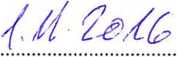 1 5 -12- 2016V Ostravě dne	Za odběratelejméno: xxxxxxxxxxxxxxxxxfunkce: ředitel VOŠ a SPŠE Olomouc